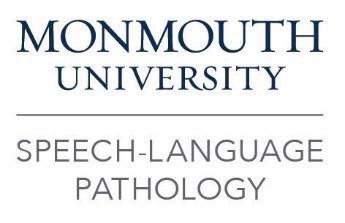                                       Clinical Lesson PlanClient:Date of Therapy Session:	Session #/#:Student Clinician:	Clinical Supervisor:Long-term goals addressed in this session:1.Short-term objective 1a: Rationale: Procedures: Materials:Short-term objective 2a: Rationale: Procedures: Materials: